REPUBLIKA HRVATSKA DJEČJI VRTIĆ ĆOKPUT MRVISKA 323212 TKON                                  PLAN I PROGRAM RADA                 DJEČJI VRTIĆ  “ĆOK” TKON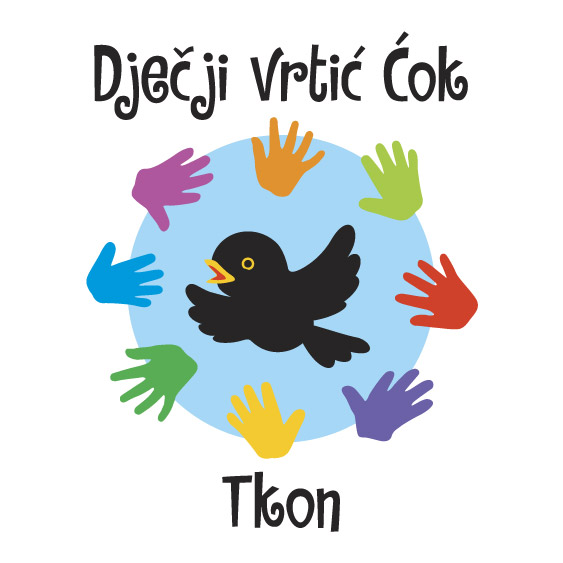 2Godišnji plan i program rada Dječjeg vrtića                             “ĆOK”, Tkon  2018./2019.g.usvojen na 18. sjednici Upravnog vijeća održanoj 7. rujna 2018. u prostorijama dječjeg vrtića Ćok.OBJEKTZa obavljanje redovitog programa njege, odgoja, obrazovanja, zdravstvene zaštite, prehrane i socijalne skrbi djece rane i predškolske dobi, prilagođeni razvojnim potrebama djece te njihovim mogućnostima i sposobnostima, osiguran jeprostor uređen u skladu s Državnim pedagoškim standardom na adresi Put Mrviska 3 23212 Tkon.Unutarnji prostor:Vrtić je smješten u prizemlju škole i obuhvaća 150m2. Ulaz u vrtić je s ljeve strane škole. Nastavlja se na hodnik koji prolazi cijelom dužinom vrtića.Na lijevoj strani hodnika nalaze se  soba dnevnog boravka veličine od 60 m2 , sanitarni čvor cca 10 m2, te sa desne strane  jedna soba dnevnog boravka namijenjena za djecu predškolske dobi od 35m2.. U ostalom dijelu prostora nalaze se uredi, sanitarni čvorovi, kuhinja i ostali pripadajući sadržaj.Vanjski prostor obuhvaća: Igralište uređeno prema potrebama djeteta sa antistresnom podlogom od oblutaka i spravama za igranje.USTROJSTVO RADARadna godina u dječjem vrtiću počinje 10. rujna 2018.g. i završava 31.kolovoza, 2019.g.Redovan rad u pedagoškoj godini odvijat će se u razdoblju od 10.rujna, 2018.g. do 30.lipnja, 2019.g. U periodu od 01.srpnja, do 31.kolovoza, 2019.g. vrtić radi prema uvjetima za ljetnu skupinu i smanjenim brojem djece. Prema verificiranom programu i iskazanim potrebama roditelja-korisnika usluga, u cilju zadovoljavanja njihovih interesa kao i potrebe djece, radno vrijeme i organizacija rada u vrtiću će se pružati kao petiposatni  boravak koji će se odvijati u vremenu od 07:30 do 13:00 sati.Osnovni zadaci ustrojstva rada odnosi se na što kvalitetnije i sigurnije zadovoljavanje potreba djece, roditelja-korisnika usluga i ujednačeno zakonsko opterećenje satnice djelatnika uz praćenje osobnih mogućnosti i potreba djelatnika.PODACI O SKUPINAMA I DJECIBROJ DJELATNIKA ZA OSTVARIVANJE PROGRAMA RADAORGANIZACIJA RADNOG VREMENA DJELATNIKAOrganizacija radnog vremena	satiodgojitelj-jutarnja smjena	7:00-12:30 /13:00(neposrednog rada)  spremačica	13:00-17:00kuharica-servirka	Administrator	Medicinska sestra	Psiholog	Pomoćni djelatnik	Struktura satnice odgojno-obrazovnih djelatnikaGore navedena satnica, osim jutarnje smjene odgojitelja je isključivo rad neposredno u segmentima ustroja i praćenja procesa.Preostala satnica realizira se u stručnim usavršavanjem, praćenjem literature te sastavljanje planova, priprema programa, vođenjem i praćenjem roditeljskih sastanaka. Odgojitelj u jutarnjoj smjeni radi predviđenih 5 i pol sati u neposrednom radu s djecom, a ostale sate i radnje može provoditi u prostoru namijenjenom za odgajatelje i opremljenom sa svim potrebnim sadržajem (kompjuter, printer, knjižnica, razni materijali, itd.) u planiranju i pripremama, te u vođenju pedagoške dokumentacije.Predviđena struktura satnice najvažnijih sadržaja rada odgojno-obrazovnih djelatnika izrađena je za dvanaestomjesečno razdoblje 1 godinu, isključivo radnih dana 249, bez blagdana. U tom razdoblju planirano je 1992 radna sata, što bi u prosjeku mjesečno iznosilo 166 radna sata ili 20,75 radna dana mjesečno.RavnateljEvidencija satnice po najvažnijim sadržajima	TjednasatnicaDnevna satnicaorganizacijski poslovi	25.00	5.00o	pauza	2.30	0.30planiranje-valorizacija	5.00	1.00stručno usavršavanje	1.40	0.20suradnja sa roditeljima	0.50	0.10suradnja s odgojiteljima	2.30	0.30suradnja s vanjskim čimbenicima	2.30	0.30Napomena: Satnica se mijenja po potrebi i zahtjevnosti zadatka i obveza koji se nametnu van plana satnice.OdgojiteljEvidencija satnice po najvažnijim sadržajima	TjednasatnicaDnevna satnicaneposredni rad	27.30	5.30o	pauza	2.30	0.30planiranje-valorizacija	5.00	0.40stručno usavršavanje	1.40	0.20koordinacija ostalih poslova	0.50	0.20suradnja sa roditeljima,	0.50	0.10priprema i izrada sredstva-pomagala	1.40	0.30Dnevna organizacija rada Odgojitelji Odgojiteljice iz jutarnje smjene dolaze u 7:00 sati i pridružuju se u prihvatu djece. Djeca se zajednički druže do 7:30 sati do dolaska odgojiteljica u jutarnjoj smjeni i onda odlaze svatko u svoju sobu dnevnog boravka i pripremaju se na planirane aktivnosti.  Jutarnja smjena završava u 12:30 sati, odnosno 13:00 sati, nakon 5 i pol sati neposrednog rada u skupini, odgojiteljica ostali dio provodi u zajedničkoj prostorijigdje ispisuje pedagošku dokumentaciju, priprema se za slijedeće aktivnosti, surađuje sa drugim odgojiteljima, stručno se usavršava….itd, .Ostalo osoblje Spremačica nakon obavljanja posla i pripremanja vrtića za novi radni dan zaključava prostorije vrtića i završava radni dan u 17:00 sati.Organizacija obrokaOrganizacija obroka u vrtiću je raspoređena na cijeli radni dan, doručak u 09:15 sati, voće u 11:30.Dječji dnevni odmorDječji dnevni odmor (spavanje) nije obavezan, organiziran je po ukazanoj potrebi pojedinog djeteta MATERIJALNI UVJETIOBJEKT DJEČJI VRTIĆ "ĆOK" TKONZADACI		Stvoriti uvjete za zapošljavanje logopedanabava potrošnog materijalanadopuna didaktičke opremenadopuna stručne literaturedopuna igračakauvođenje financijskog sudjelovanja roditelja-korisnikaSREDSTVA	Općina Tkon-osnivačNOSILAC ZADATKAUpravno vijeće vrtićaOsnivač, Općina TkonRavnateljicaROKOVI	01.rujna, 2018. – 31.kolovoza, 2019.Osnovni zadatak je u skladu sa financijskim mogućnostima i Državnim pedagoškim standardom kvalitetnije i sigurnije zadovoljiti potrebu djece, roditelja-korisnika usluga, te proširenje programa djelatnosti  i opremanje prostora za pružanje što kvalitetnijeg rada odgajatelja i boravka djece u vrtiću.NJEGA I SKRB ZA TJELESNI RAST I ZDRAVLJE DJECEOdgojitelji su nositelji sljedećih zadataka:Kroz mjesec Rujan:Utvrđivanje zdravstvenog, pedagoškog, psihološkog i socijalnog statusa djece.Upoznavanje roditelja sa zajedničkim zadaćama u svrsi očuvanja zdravlja djeteta.Uočavanje djece s posebnim potrebama putem uvida u medicinsku dokumentaciju, razgovor s roditeljima, opservacija u skupini.Omogućiti što ugodniji ostanak i boravak nove djece i brzu adaptaciju.Kroz mjesec Listopad:Konkretiziranje zadaće za pojedino dijete u kontinuiranom tromjesečnom planu.Kontinuirano:Uočavati individualne potrebe djeteta radi stvaranja što boljih uvjeta za rad i razvoj djeteta.Redovito, svakodnevno organizirati boravak na zraku i u prirodi.Edukacija roditelja o očuvanju zdravlja djece putem roditeljskih sastanaka, zajedničkih aktivnosti djece i roditelja i kutića za roditelje.U suradnji sa zavodom za javno zdravstvo provesti propisane higijenske mjere u svrhu zaštite zdravlja.PLAN SANITARNO-HIGIJENSKOG ODRŽAVANJARedovna dnevna, tjedna, mjesečna i godišnja higijenska održavanja.Provođenje higijensko sanitarnih mjera zakonskih obveza.Suradnja sa Zavodom za javno zdravstvo.Redovni zdravstveni pregledi djelatnika koji sudjeluju u procesu pripreme hrane i radu s djecom.Edukacija svih zaposlenika i djece o mjerama higijene.ODGOJNO-OBRAZOVNI RADTemeljne zadaće na unaprjeđivanju odgojno-obrazovnog rada u vrtićuKontinuirano praćenje razvojnih potreba i karakteristika ponašanja djece u cilju zadovoljavanja aktualnih potreba djece i stvaranja uvjeta za daljnji pravilan razvoj djece.Stjecanje osnovnih znanja o sebi (kao ljudskom biću, kao pripadniku određenog spola, određene sredine, kulture, naroda), o drugima (njihovim sličnostima i razlikama), o živoj i neživoj prirodi.Razvijanje pozitivnih stavova o vrijednosti života i važnosti svakog živog bića, o važnosti uživanja ljudskih prava, o jednakosti svih ljudi, o pravdi, pravednosti i miru, o pripadnosti zajednici, o potrebi pridržavanja pravila, o zaštiti okoliša.Usvajanje i njegovanje temeljnih humanih vrijednosti (ljubav, prijateljstvo, odanost, suosjećanje, solidarnost, pravednost, nenasilje)Podržavanje i izgrađivanje pozitivnih osobina ličnosti (samopouzdanje, samopoštovanje, samosvijest, emocionalna stabilnost, samokontrola, samokritičnost, odgovornost, samostalnost, kreativnost, otvorenost za svijet, radoznalost, spremnost za suradnju).Razvijanje intelektualnih (rješavanje problema) i socijalnih vještina (suradnja, mirno rješavanje sukoba, komunikacija, tolerancija)Poticanje i primjenu usvojenog u svakodnevnom životuInterakcija s roditeljima u svim etapama odgojno-obrazovnog rada s ciljem stvaranja zajedničke odgovornosti za razvoj djece.Pedagoško-psihološke pripreme djece pred polazak u školu. 10.Neposredno uključivanje djece u sadržaje i zbivanja nacionalnih,vjerskih i tradicionalnih blagdana u cilju poticanja socio- emocionalnog razvoja djece u vrtiću.Integrirano u redovni program planirana je i integracija nacionalnog programa odgoja i obrazovanja za ljudska prava.Cilj: Poučiti dijete da poštuje ljudska prava, da štiti svoja prava i prava drugih, da se bori protiv bilo kojeg oblika nasilja i mirno rješava sukobe, odnosno kako bismo stvorili temelje za učenje, razumijevanje i poštivanje svih ljudskih prava.Radi uspješnosti i ostvarivanja postavljenog cilja koristit ćemo se svim svakodnevnim situacijama, aktivnostima -opažanja, izražavanja, istraživanja, konstruiranja uvježbavanja.Osim pojedinačnih aktivnosti (koja mogu trajati dulje vrijeme ili se u raznim varijantama ponavljati tijekom vremena) provodit ćemo aktivnosti i projekte koji su vrijedni za učenje o ljudskim pravima, tako i za zadovoljavanje djetetovih osnovnih potreba i poticanja njegova cjelokupnog razvoja.Kreiranje sredine koja kod djeteta potiče razvijanje osjećaja osobne vrijednosti kao individueStvaranje uvjeta u kojima se dijete osjeća pripadnikom i ravnopravnim članom zajednicePoticanje razvoja socijalnih vještina za uspostavljanje kvalitetnih međuljudskih odnosaNjegovanje mirotvornog ponašanja.OdgojiteljRavnateljKroz cijelu godineUz integrirani nacionalni programa odgoja i obrazovanja za ljudska prava nalazi se i program prevencije ovisnosti.Program prevencije ovisnosti provodit će se i dalje putem redovnog odgojno-obrazovnog rada u Vrtiću i to na način da se sadržaj prevencije ovisnosti uklope u djelatnosti sljedećih područja;zdravstveni odgojekološki odgojvjerski odgojaktivnosti za poticanje socio-emocionalnog razvoja djeceU okviru programa prevencije ovisnosti sudjelovati će se na seminarima i savjetovanjima kojima će biti obuhvaćeni odgojitelji i vanjski suradnici.Putem različitih oblika suradnje s roditeljima (komunikacijski sustav, kutići za roditelje, individualni kontakti) razradit će se pojedine teme iz programaOdgojitelj OdgojiteljOdgojiteljKroz cijelu godineKroz cijelu godineKroz cijelu godineprevencije ovisnosti u cilju jedinstvenog usklađivanja odgojnog djelovanja.RoditeljiAnaliza i primjena programa za pripremu djece pred polazak u školuuvježbavanje grafomotoričkih sposobnostipredvježbe pisanjaigre i aktivnosti za poticanje razvoja pred čitalačkih vještinaaktivnosti za poticanje razvoja dječje kreativnosti sadržaja i zbivanja vezanih za kalendar proslava i svečanosti,izbor sadržaja i aktivnosti za proslavu vjerskih blagdana prema priručnikuizbor sadržaja i aktivnosti za obilježavanje nacionalnih blagdana (izložbe dječjih radova, priredbe).Odgojitelj Ravnatelj Vanjski suradniciTijekom godineSigurnosno zaštitni i preventivni programCilj programa je zaštiti djecu od mogućih vanjskih i unutarnjih čimbenika koji bi im mogli naštetiti;preuzimanje i predaja djetetabijeg djetetasigurnost boravka vani na igralištima i u šetnjiboravak djece u dnevnom boravkuozljede i bolestinasilje u obitelji ili u vrtiću.Provodit će se kroz redovni odgojno-obrazovnog rada u Vrtiću  na način da se sadržaj programa uklopi u rad svih područja;U okviru programa odgojitelji će sudjelovati na seminarima i savjetovanjima.Ostvarivati suradnju s roditeljima putem sastanaka, individualni kontakti, radionice, tematski kutići, posebna suradnja za vrijeme adaptacijskog perioda.Upoznati roditelje sa pravima, obvezama djece i roditelja.Vrtić već ima Pravilnik o sigurnom boravku djece u vrtiću pa se svi ostali detalji i Protokoli koje je potrebno utvrditi u vezi ovog programa nalaze u Pravilniku o sigurnom boravku djece u vrtiću.Svi djelatnici vrtićaRoditelji Vanjski suradnici Nadležne službeKroz cijelu godineKalendar proslava i svečanostiPROGRAM AKTIVNOSTIJavne priredbe i svečanosti		AdventBožićna priredbaDani KarnevalaŠkrapić 2019.Uskrsni ponedjeljakProljetne prigodne priredbePozdrav s predškolcimaMeđunarodna eko škola- obnova statusa 2. putInterne proslave po odgojnim skupinama (uz mogućnost pretvaranja u javne svečanosti)Svečanosti odgojne skupine i vrtićapočetak pedagoške godine,dječji rođendani i imendani,ispraćaj starije odgojne skupine u školu,Obilježavanje državnih i vjerskih blagdanaDan zahvalnosti za plodove zemljeSvi SvetiAdvent - Božić - Tri KraljaNova godinaKorizma – UskrsTijelovoSveti Josip - blagdan radaDan DržavnostiDan antifašističke borbeDan domovinske zahvalnostiVelika GospaSvečanosti vezane uz godišnja dobaJesenska svečanostTjedan djetetaDani kruhaPokladeProljetna svečanostPlan uređenja vrtićaPrvi dan vrtićaJesenTjedan djetetaDani kruha - dan zahvalnosti za plodove zemljeSvi SvetiMjesec knjigeAdvent - Sveti NikolaBožićStara godinaTri KraljaPokladeValentinovoKorizmaDan ženaProljećeUskrsDan planeta ZemljeLjetoDan domovinske zahvalnostiVelika GospaZDRAVSTVENA ZAŠTITA DJETETAU odnosu na dijeteProcjena i praćenje psihofizičkog razvoja pojedinog djetetaIntervjui prilikom prijema pojedinog djeteta (psihofizičko stanje) kako bi se dobile osnovne informacije o zdravstvenom stanju,ponašanju, navikamaPraćenje tjelesnog rasta i razvoja djece u skupini i njihovih potrebaAntropometrijskim mjerenjima 2X godišnjeIdentificirati djecu s posebnim zdravstvenim potrebamaNa temelju liječničke dokumentacije (alergije, oštećenja lokomotornog sustava, kronične bolesti..)Osiguravanje potrebnih uvijeta za neometan rast i razvoj djetetaUpute tehničkom ili osoblju kuhinjePreventivno djelovati na suzbijanje bolesti i situacijama koje zahtjevaju epidemiološke indikacijeNadzor nad pobolom djeceNadzor nad procjepljenosti djece, praćenje epidemiološke situacijeDjelovanje propisano po protokolima sprječavanja zaraznih bolestiRazvoj kulturno-higijenskih navika djecePutem raznih aktivnostiPraćenjem usvojenosti higijenskim postupcimaPružanje pomoći djeci u slučaju povreda i bolestiMjerenje tjelesne temperatureSaniranje ozljeda i pružanje prve pomoćiPrijevoz djeteta u zdravstvenu ustanovu uz pratnjuU odnosu na odgajateljeUpoznavanje o važnosti prikupljanja informacija o djetetu, redovitog donošenja liječničkih ispričnicaIndividualni razgovori ili na sastancimaEdukacija odgojatelja o mjerama i načinima sprečavanja širenja bolesti vezano uz poštivanje higijenskih zahtjevaU odnosu na roditeljePrikupljanje zdravstvene dokumentacije o zdravstvenom stanju djetetaKao uvijet za prijem djeteta ili nakon oboljenja djetetaKonzultacije i savjetovanje s roditeljima o mjerama i postupcima kod djeteta s zdravstvenim poteškoćama prilikom promjenjenog zdravstvenog statusaUsmenim putemPokaznim vježbamaKonzultacije i savjetovanja s roditeljima o načinima zadovoljavanja specifičnih potreba djeteta u vtićuIndividualno i po dogovoruInformiranje roditelja o zdravstvenoj preventivi ili potrebnim mjerama pri pojavi zaraznih bolesti i drugih stanjaIndividualnim konzultacijamaPutem kutića za roditelje ili letakaObavještavanje roditelja o povredi djeteta ili narušenom zdravljuNeposrednim kontaktomTelefonomOsiguravanje uvijeta za boravak roditelja u odgojnoj skupini u periodu prilagodbe djeteta i za vrijeme radionicaUputama o načinima ponašanja roditelja u skupiniDonošenju prikladne odjeće i obućeU odnosu na stručni timSudjelovanje u zajedničkoj procjeni mogućnosti i potreba djeteta te poduzimanje mjera kod zdravstvenih teškoćaInicijalni intervjuDogovor stručnog timaDogovor i predlaganje optimalnih uvijeta kako bi se zadovoljile potrebe djeteta kao i poduzimanje odgovarajućih mjera kod zdravstvenih poteškoćaPojedinačnim konzultacijama ili sastanku stručnog timaStvaranje uvijeta za provođenje potrebnih mjera u preventivi i zdravstvenoj zaštitiRazmatranje problema i prijedloga na sastanku stručnog timaPREHRANA DJETETAPlaniranje kvalitetnih jelovnika i priprema jela, te praćenje kvalitete i kvantitete pripremljenih obrokaOrganoleptičkom kontrolomNadzorom Zavoda za Javno zdravstvo grada Zadra ispostava Biogran na MoruUnapređenje kvalitete obrokaIzrada novih, do sada ne pripremanih jelaPrilagođavanje jela djeci s posebnim potrebama u prehraniFleksibilna organizacija distribucije i konzumiranje obroka u odnosu na uzrast i potrebe djeceIzrada rasporeda obroka prema uzrastu djece u skupiniPraćenje konzumacije hrane i prilagođavanje jelovnikaPraćenje nepojedene hrane, razgovor s djecom, kako bi se prilagodila količina planirane i skuhane hraneRazvijanje pravilnog odnosa prema hrani i zdravoj prehraniKroz radionice, odgojno-obrazovne sadržaje i aktivnostiZadovoljavanje potreba djeteta s posebnim prehrambenim potrebamaPlaniranje jelovnika za djecu s zdravstvenim poteškoćamaZadovoljavanje dnevnih potreba djece u prehrani prema dužini boravkuU odnosu na odgajateljeInformiranje o organizaciji prehrane u vrtićuKorištenje instrumenata praćenja konzumacije hrane djece, te njihovog mišljenja kao i mišljenje roditeljaIspitivanje i uvažavanje mišljenja odgajatelja o kvaliteti prehraneUpućivanje i edukacija odgajatelja o zadovoljavanju potrebe za hranom i vodom kod djeceStvaranje uvijeta za kontinuiran rad na usvajanju i prakticiranju kulturno higijenskih navika prilikom jela (pranje ruku, korištenje pribora, samoposluživanje, čišćenje i odlaganje posuđa nakon jela)U odnosu na roditeljeSuradnja s roditeljima djece s teškoćama u razvoju ili posebnom prehranom kako bi se osigurala primjerena prehrana djetetaPrikupljanje informacija od roditelja o navikama kod kuće i savjetovanje o novim spoznajama iz tog područjaIndividualnim konzultacijamaUpoznavanje roditelja s prehranom djeteta, ispitivanje i uvažavanje mišljenja roditelja o kvaliteti prehraneTjednim jelovnikom na vidnom mjestuObavještavanje roditelja o rezultatima provedenih antropometrijskih mjerenja, savjetovanje roditelja o ispravnoj prehrani i poduzimanju mjera kako bi se korigirala težina djetetaIndividualnim konzultacijamaU odnosu na stručni timInformiranje o zdravstvenom stanju djece po odgojnim skupinama i mjerama koje se poduzimajuInformiranje o novim prijedlozima pravilne prehrane ili aktivnostima vezanim za prehranu djecePo potrebi na sastancima stručnog timaHIGIJENSKO-TEHNIČKI UVIJETIU odnosu na dijetePrimjena higijenskog protokola vrtića za osiguravanje higijene prostoraNabava higijenskih materijala i sredstava koja zadovoljavaju standardeProvođenje i organiziranje dezinsekcije i deratizacije u objektima i oko njihPrema zakonom propisanim terminima ili po potrebi češćePrimjena HACCAP sustavaRedovito uzimanje briseva i kontrole čistoće prostora za distribuciju i pripremu hrane te redovita bakteriološka kontrola hraneZakonom propisanim postupcimaObavljanje propisanih zdravstvenih pregleda i edukacija radnika (Tečaj higijenskog minimuma, Zdravstveni nadzor na kliconoštvo) na zakonom propisan načinProvođenje protuepidemijskih mjera i zaštite u cilju zaštite djece prilikom povećane epidemijske opasnostiPrema uputama higijensko-epidemiološke službe i zakonom propisanih postupakaU odnosu na odgajateljeUpoznavanje odgajatelja o poduzetim mjerama zdravstvene zaštite i njihovim zaduženjimaKroz radne dogovoreOsvješćivanje uloge u održavanju higijensko-pedagoškog redaU odnosu na roditeljeInformiranje roditelja o primjeni određenih higijenskih mjeraPutem letaka, roditeljskih kutića, individualno ili na sastancimaInformiranje roditelja o poduzimanju epidemioloških zaštitnih mjera i obvezi njihovog aktivnog uključivanja (javljanje pedijatru, poduzimanje određenih mjera profilakse, donošenju liječničkih ispričnica i sl.U odnosu na stručni timInformiranje o eventualnim epidemiološkim opasnostima ili promjenama na području higijensko-tehničkih uvijeta i poduzetim mjerama te budućim aktivnostimaSIGURNOST DJETETAU odnosu na dijetePrimjena protokola sigurnosti u vrtićuEdukacija djece u području samozaštite i zdravog življenjaU odnosu na roditeljeUpoznavanje s mjerama zaštite i sigurnosti u vrtiću i kućnim redom vrtićaPutem kutića za roditelje, na roditeljskim sastancima, individualnoObavještavanje roditelja o eventualnoj opasnosti za dijete, povredi ili nekoj drugoj ugrožavajućoj sitacijiNa način propisan protokolom sigurnosti vrtićaU odnosu na odgajatelje i stručni timInformiranje o eventualnim problemima i incidentima, poduzetim mjerama i posljedicamaIndividualno ili na sastancima stručnog timaDogovaranje mjera za poboljšanje uvijeta i povećavanje sigurnosti djetetaOBRAZOVANJE I STRUČNO USAVRŠAVANJE DJELATNIKABitne zadaće naobrazbe i stručnog usavršavanja odgojnih djelatnikaUsavršavanje odgojnih djelatnika u primjeni stručnog znanja u radu s djecom, te pri suradnji s roditeljima.Povećanje razine motivacije odgojitelja za praćenja razvoja djece prema normama razvoja i po razvojnim područjima putem Liste za individualno zapažanje djeteta i kroz svakodnevne aktivnosti.Poticanje odgojnih djelatnika u svakodnevnoj primjeni u raduNacionalnog odgoja obrazovanja za ljudska prava.Stručno usavršavanje djelatnika provodit će se:u okviru vrtićavijeće odgojiteljaindividualno stručno usavršavanjeizvan vrtićaseminari organizirani od strane MZOS i ostali, (najmanje 4 godišnje)Individualno stručno usavršavanje provodit će se:Prema planiranim temama odgojitelja navedenim u obrascu individualno stručno usavršavanje i odvijat će se kroz sljedeća područja:u odnosu prema roditeljima,u odnosu na provođenje Programa prevencije ovisnosti,u odnosu na iskazane interese odgojitelja iz izabranog područja vezanog za razvoj djeteta,u odnosu na provođenje Nacionalnog odgoja i obrazovanja za ljudska prava.PRIKAZ SADRŽAJA ODGOJITELJSKIH VIJEĆAOdgojiteljska vijeća se održavaju prvi ponedjeljak u svakom mjesecu u razdoblju od rujna do lipnja tekuće godine. Vijeću su dužni prisustvovati svi odgojno obrazovni djelatnici vrtića.SADRŽAJ	NOSITELJI	REALIZACIJAraspored odgojnih skupinaraspored rada odgojiteljaplaniranje odgojno obrazovnog rada u razdoblju adaptacije i daljnje planiranje prema napucimaPriprema i organiziranje sadržaja vezanih uz nacionalne, vjerske i tradicijske blagdane.Prijedlozi i razmatranje godišnjeg plana i izvedbenog plana programa radaRavnatelj OdgojiteljRavnatelj OdgojiteljRavnatelj OdgojiteljRujan Listopadustrojstvo rada u ljetnom razdoblju (srpanj kolovoz)razmatranje godišnjeg izvješćaRavnateljRavnatelj OdgojiteljLipanj KolovozPRIKAZ SADRŽAJA STRUČNOG AKTIVASADRŽAJ	NOSITELJI	REALIZACIJAPlaniranje i dodatno upućivanje odgojitelja u tromjesečno praćenje razvoja djece po razvojnim područjima na razini konkretne odgojne skupine, te tromjesečne analize rezultata praćenja.RavnateljListopad Tijekom godineOdabrane stručne teme prema ukazanim potrebama i interesima u okviru redovnog programa rada. Odgojitelj RavnateljTijekom godineNacionalni program odgoja i obrazovanja za ljudska prava.Odgojitelj	Tijekom godineTeme vezane uz kvalitetniju suradnjuOdgojitelj	Tijekom godine 	s roditeljima. 	SURADNJA S RODITELJIMAOsnova suradnje s roditeljimaIstraživanje potreba djetetove obitelji i roditeljskih stavova glede odgoja i vrtića.Raditi na uspostavljanju aktivnog odnosa roditelja prema vrtiću.Uključivanje roditelja u kreiranje i realizaciju programa.Uključivanje roditelja u organizaciju i realizaciju planiranih izleta i svečanosti.OBLICISURADNJE	SADRŽAJI	NOSITELJI	REALIZACIJAradionice	interesima i potrebama skupine,rezultate rada prikupljat će se zapisima zapažanja direktno iz radionica, bilježenjem izjava roditelja i djece nakon kućnih razmatranja, fotografiranjem, te anketiranjem na plakatima koji omogućuju anonimnost i iskrenost roditelja.(Ravnatelj  Roditeljski kutakProgramsko informativni sadržajiodređeni sadržaji iz makro i mikro planova, plakati, podsjetnici o aktualnom zbivanju i radu, jelovnici,Odgojitelj Kroz godinu 	dječji radovi, časopisi 	SURADNJA S VANJSKIM ČIMBENICIMASuradnja s osnivačem Općinom TkonSudjelovanje u javnim manifestacijamaSuradnja pri organizacijiSuradnja s Ministarstvom znanosti, obrazovanja i športaPlaniranje i programiranjeStručna usavršavanja odgojnih djelatnikaValorizacija odgojno-obrazovnog procesaProgram pripreme djece za školuSuradnja sa Županijskim uredom za obrazovanje, znanost i kulturu i Ured državne upravePlaniranje i programiranjeProgram pripreme djece za školuRazrada kriterija prioriteta upisa djece u vrtićSuradnja pri realizaciji određenih programskih sadržajaSavjetovanje u vezi svih područja rada vrtića.Suradnja s drugim čimbenicima koji doprinose unapređivanju osnovne djelatnostiZavod za javno zdravstvo, Dom zdravljaCentar za socijalnu skrbVjerske zajedniceKazalište lutakaKinoFilozofski FakultetVisoko učiteljska škola u ZadruOsnovne škole (prezentiranje informacija o razvojnom statusu i zrelosti djece, podaci o djeci s posebnim potrebama, suradnja u aktivnostima dječjeg vrtića- priredbama..,)Ovaj godišnji plan i program može se mijenjati i dopunjavati tijekom godine ovisno od izražene potrebe korisnika.                                                                                          Ravnateljica AnaKušteraObjekt1Dob djece3-7Broj grupa2Broj djece32Odgojiteljice21.Radno mjestoRavnateljicabr. djelatnika12.Odgojiteljice23.Administrator04.Kuharica-servirka05.Spremačica16.Medicinska sestra07.Psiholog/logoped08.Pomoćni djelatnik0SADRŽAJNOSITELJIREALIZACIJAUvid u aktivnosti djeteta u periodu prilagodbe,procjena skupnog ozračja,praćenje reakcije djeteta na različite poticaje,praćenje sadržaja izražavanja i komunikacije među djecom,liste za individualna zapažanja,tromjesečna procjena napredovanja razvoja djece po razvojnim područjima.Identifikacija djece sa posebnim potrebama i teškoćama u razvoju,ostvarivanje primjerenih poticaja u vrtiću (razni materijali, didaktička sredstva),inicijalni intervju s roditeljima novoupisane djece u cilju dobivanja relevantnih podataka o osobitostima razvoja i ponašanja djece,pomoć roditeljima u prevladavanju teškoća kod djeteta,individualni kontakti s roditeljima djece s posebnim potrebama u cilju savjetovanja i njihovog aktivnog uključivanja.Odgojitelj RavnateljOdgojitelj Ravnatelj Vanjski suradniciTijekom godineTijekom godine Rujan-Svibanj (po potrebi)Stručni savjetodavni rad s roditeljimaIndividualni kontakti s roditeljima novoupisane djece putem intervjua u cilju prikupljanja važnih podataka o razvoju djeteta, te ispitivanjeRavnatelj Odgojitelj/dr. školske medicine M. Ivanko Medicinska sestraRujanobiteljskih navika i potreba,savjetovanje i dodatno educiranje roditelja oTijekom godinerazvojnim karakteristikamadjeteta, odstupanjima u rastu,razvoju i ponašanju, teorganizaciji i programu radavrtića,priprema djeteta za pohađanjevrtića,upoznavanje roditelja saplanom i oblicima suradnje,upoznavanje roditelja sposebnim programima iaktivnostima (ankete, upitnici,individualni kontakti),informiranje roditelja orazvojnim karakteristikamadjece određene dobi, te ouvjetima rasta i razvoja,upoznavanje roditelja sprogramom rada konkretneodgojne skupineZajedničkeUključivanje roditelja uRujanaktivnostirealizaciju programa uOdgojiteljroditelja i djecerazdoblju adaptacije,roditelj kao pomagač uKroz godinupodručjima odgojno-obrazovnog rada (prikupljanjeneoblikovanog materijala,uključivanje u priredbe iliizlete)PlaniraniInformativni sastanciOdgojiteljKroz godinuroditeljskisastanci-Izbor tema za radionice s roditeljima u skladu sa